«О внесении изменений в решение Думы Усть-Кутского муниципального образования от29.01.2019 г. № 189 «Об одобрении перечня проектовнародных инициатив Усть-Кутского муниципальногообразования (район) на 2019 год» 	В  соответствии  со  ст. 15 Федерального закона от 06.10.2003 г. № 131-ФЗ «Об общих принципах организации местного самоуправления в Российской Федерации», ст. 30, 49 Устава Усть-Кутского муниципального образования,ДУМА УСТЬ-КУТСКОГО МУНИЦИПАЛЬНОГО ОБРАЗОВАНИЯ РЕШИЛА:	1. Внести изменения в решение Думы Усть-Кутского муниципального образования от 29.01.2019 г. № 189 «Об одобрении перечня проектов народных инициатив Усть-Кутского муниципального образования (район) на 2019 год», изложив приложение в новой редакции (прилагается).	2.Настоящее решение обнародовать на официальном сайте Администрации Усть-Кутского муниципального образования в информационно-телекоммуникационной сети «Интернет» www.admin-ukmo.ru. Мэр Усть-Кутского                      муниципального образования        Т.А. КлиминаПредседатель Думы Усть-Кутского муниципального образованияВ.П. Носовко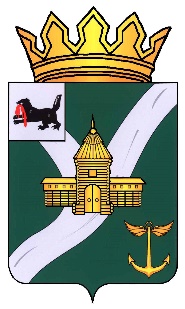 ИРКУТСКАЯ ОБЛАСТЬУСТЬ-КУТСКОЕ МУНИЦИПАЛЬНОЕ ОБРАЗОВАНИЕДУМАУСТЬ-КУТСКОГО МУНИЦИПАЛЬНОГО ОБРАЗОВАНИЯ7 СОЗЫВА                  РЕШЕНИЕ                  РЕШЕНИЕ№ 228                                                                                       г. Усть-Кут                                                                                     «29»  октября 2019г.                                                                      № 228                                                                                       г. Усть-Кут                                                                                     «29»  октября 2019г.                                                                      